                                   APPLICATION FOR NISGA’A NATION CULTURAL CALENDAR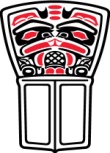                                              ISSUED BY NISGA’A LISIMS GOVERNMENTRECEIVED BY: _____________________________________________________Original to Main ReceptionCopy to fileINFORMATION FOR POSTING ON CULTURAL CALENDARINFORMATION FOR POSTING ON CULTURAL CALENDARDATE OF EVENT:LOCATION OF EVENT:TITLE OF EVENT: (i.e. John Doe & Jane Doe Wedding) or (John Doe Stone Moving)                               ____________________________________________________TYPE OF EVENT:(   )  WEDDING                                    (   )  STONEMOVING                                           (   )  ANNIVERSARY(   ) CLEANSING                                   (   ) OTHER: ________________________________________WILP NAME: ______________________________________________________HOSTING TRIBE:                        (   ) Ganada         (   ) Laxgibuu        (    ) Laxsgiik      (    ) Gisk’aastWilp Name: _______________________________________________________Other Tribe: (If applicable)     (    ) Ganada         (   ) Laxgibuu       (    ) Laxsgiik       (    ) Gisk’aastName of Person submitting event:  __________________________________________________                           PHONE# _____________________for office use onlyDATE RECEIVED:TIME: